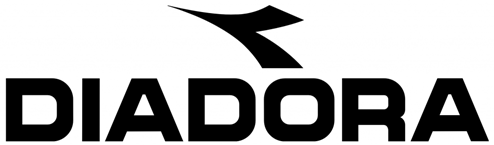 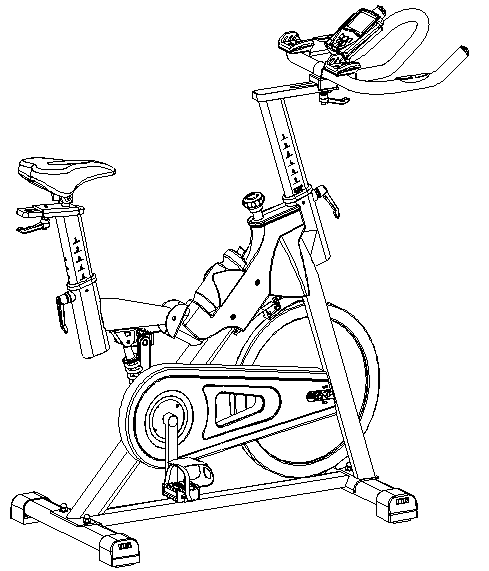 Használati útmutató: Diadora Racer 25 spinning kerékpár  kód: 4639                      HUTisztelt vásárló
Örülünk, hogy a Diadora készüléket választotta. Ezt a minőségi terméket otthoni használatra tervezték. A készülék összeszerelése előtt gondosan olvassa el a használati utasítást. A készüléket csak a jelen kezelési útmutatóban leírtak szerint használja. Tartsa meg ezt a kézikönyvet a készülék működésével kapcsolatos későbbi hivatkozásokhoz.Sok szórakozást és sikert kívánunk az edzéshez.A DUVLAN csapata

Jótállás
A Diadora minőségi termékeket otthoni fitnesz edzéshez tervezték és tesztelték.Az eladó 2 év garanciát vállal erre a termékre.A garancia nem terjed ki a helytelen telepítés, a helytelen karbantartás, a mechanikai sérülések, az alkatrészek elhasználódása, normál használat, elkerülhetetlen események, szakszerűtlen beavatkozások, nem megfelelő kezelés vagy helytelen elhelyezés által okozott károkra. Panasz esetén forduljon hozzánk.A jótállási időszak az eladás napján kezdődik (ezért őrizze meg a vásárlás igazolását).
Ügyfélszolgálat 
Jegyezze fel a termék pontos nevét és sorozatszámát, hogy a legjobban segítsünk Önnek a készülékével kapcsolatos problémák megoldásában. Ezeket az információkat a számlán találja meg.Üzemenkívül helyezési útmutató
A Diadora berendezés újrahasznosítható. Kérjük, hogy élettartama végén adja vissza készülékét egy hulladékgyűjtő helyre (vagy kijelölt helyre).ElérhetőségDuvlan s.r.o.K Zornici 1990/23957 01  Bánovce nad Bebravoue-mail: servis@duvlan.comweb: www.duvlan.com 
PokynyEz a kezelési útmutató csak az ügyfél számára készült. A DUVLAN nem vállal felelősséget a termék fordításából vagy műszaki változtatásaiból eredő hibákért.Fontos biztonsági előírasokA súlyos sérülések kockázatának csökkentése érdekében a termék használata előtt olvassa el az alábbi biztonsági utasításokat. Fontos információkat fog megtudni a készülék biztonságáról, megfelelő használatáról és karbantartásáról. Őrizze meg ezt a használati utasítást a jövőbeni javítások, karbantartások vagy alkatrészek megrendeléséhez.1. Ezt az eszközt nem használhatja olyan személy, amelynek súlya meghaladja a 120 kg-ot.2. A készüléket felnőttek képzésére tervezték. Ne hagyjon gyermekeket és háziállatokat felügyelet nélkül a gépteremben.3. Helyezze a készüléket csúszásmentes felületre. Ha meg akarja védeni a padlóját, helyezzen védőbetétet a készülék alá.4. Biztosítson elegendő helyet a készülék biztonságos használatához. A gép közelében min. Szabad területnek kell lennie. 0,6 m.5. A készüléket beltérben használja, és védje a nedvességtől és a portól. Ne helyezze a készüléket fedett verandára vagy víz közelébe.6. A készüléket otthoni használatra tervezték. HC alkalmazási és hatékonysági osztály (STN EN957 - 10 szabvány). Az eszköz kereskedelmi használatára az eszközre nem vonatkozik a gyártó garanciája.7. Az eszköz nem alkalmas terápiás alkalmazásra.8. Egészségügyi szövődmények és korlátok esetén konzultáljon orvosával az edzéssel.Meg fogja mondani, hogy melyik edzés alkalmas az Ön számára.9. A helytelen edzés és képességeinek túlértékelése károsíthatja egészségét.10. Ha hányinger, mellkasi fájdalom vagy nehézlégzés tapasztal edzés közben, azonnal hagyja abba az edzést és forduljon orvoshoz.11. Ne kezdje el az edzést, amíg nem biztos abban, hogy a készülék megfelelően van hajtva és beállítva.12. A készülék telepítésekor pontosan kövesse az utasításokat.13. Csak eredeti Diador alkatrészeket használjon (lásd a listát).14. Húzza meg szorosan az összes mozgó alkatrészt, hogy megakadályozza, hogy az edzés közben meglazuljon.15. Ne használja a készüléket mezítláb vagy laza cipővel. Edzés közben ne viseljen laza ruházatot. Tedd el az összes ékszert, mielőtt elkezdesz edzeni. Helyesen állítsa be a haját, hogy az ne zavarjon benneteket edzés közben.16. A sérült alkatrészek veszélyeztethetik az Ön biztonságát és befolyásolhatják a készülék élettartamát.17. Rendszeresen ellenőrizze az összes anya és csavar szorosságát.18. A készülék minden összeszerelését / szétszerelését gondosan kell elvégezni.19. Tartsa távol a kezét és a lábát a mozgó alkatrészektől.20. Legyen különösen óvatos a készülék emelésekor vagy mozgatásakor, hogy elkerülje a hát sérülését. Mindig megfelelő emelési technikákat alkalmazzon, vagy szükség esetén kérjen segítséget más személyektől.21. A berendezés súlya: 52 kg.22. A készülék teljes méretei (h x sz x m): 120 x 53 x 120 cm.Bontott ábra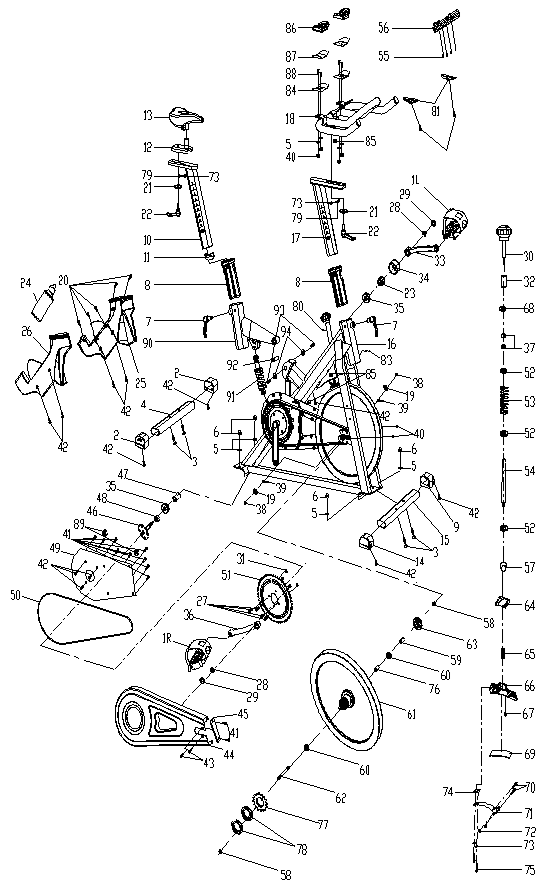 Alkatrész listaÖsszeszerelési előkészítésA szerelés előtt hagyjon elegendő helyet a készülék körül.Használja a telepítéshez szükséges eszközöket.A szerelés előtt ellenőrizze, hogy rendelkezik-e minden szükséges alkatrésszel, amelyet a robbantott rajz rögzít és számokkal jelöl.Szerelési útmutató1.lépés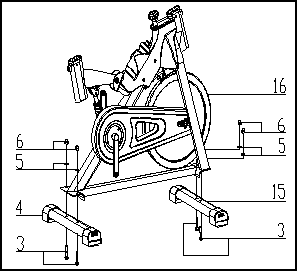 Csatlakoztassa az első stabilizátort (15) a főkerethez (16) két Ø10 lapos alátét (5), M10 süllyesztett anya (6) és M10x55 csavar (3) segítségével.Csatlakoztassa a hátsó stabilizátort (4) a főkerethez (16) 2 Ø10 lapos alátét (5), M10 süllyesztett anya (6) és M10x55 csavar (3) segítségével.Ezután rögzítse az üvegetartót (20) a fő kerethez (16) 2 csavarral (43).2.lépés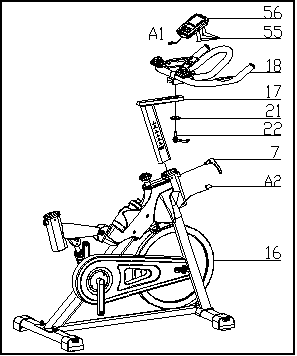 Csúsztassa a kormányrudat (17) a főkereten (16) lévő kormányrúd-állványra. Lazítsa meg a csavart (7), húzza vissza és állítsa be a kívánt magasságot. Ezután engedje el és húzza meg újra. Ezután rögzítse a fogantyúkat (18) egy lapos alátéttel (21) és egy csavarral (22).VIGYÁZAT: Erősen rögzítse a fogantyúkat. Csatlakoztassa a számítógépet (56) a fogantyú tartórúdjához (18) a 4 csavarral (84). Csatlakoztassa az érzékelő vezetékeit (A1 és A2).3.lépés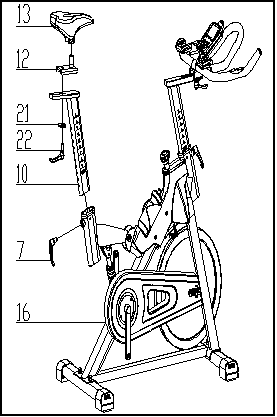 Csúsztassa a függőleges ülésoszlopot (10) a főkereten (16) lévő ülésoszlop tartójába. Ezután csúsztassa az ülésoszlopot (12) a függőleges ülésoszlopba (10), és rögzítse a lapos alátéttel 1 (21) és a csavarral (22). Lazítsa meg a csavart (7), húzza vissza és állítsa be a kívánt magasságot. Ezután engedje el és húzza meg újra. Ezután rögzítse az ülést (13) az ülésrúdhoz (12) az ábra szerint, és húzza meg az ülés alján található csavarokat.4.lépés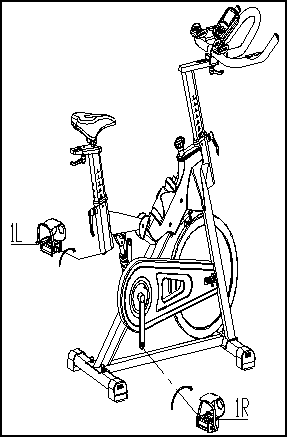 A pedálok (1 L / R) jelölése: "L" a bal oldalon és az "R" a jobb oldalon. Csatlakoztassa őket a megfelelő forgattyúhoz. A jobb forgattyú a jobb oldalon van a gépen ülés szempontjából. A jobb oldali pedált az óramutató járásával megegyező, a bal oldali óramutató járásával ellentétes irányba kell csavarni.Feszültség beállítása és vészfékezésA növekvő és csökkenő feszültség lehetővé teszi az edzés nagyobb variálását. A feszültség és az ellenállás növeléséhez (amely nagyobb erőt igényel) forgassa jobbra a vészféket és a feszítőcsavart (30). A feszültség és az ellenállás csökkentéséhez (amely kevesebb erőt igényel) fordítsa balra a vészféket és a feszítőcsavart (30).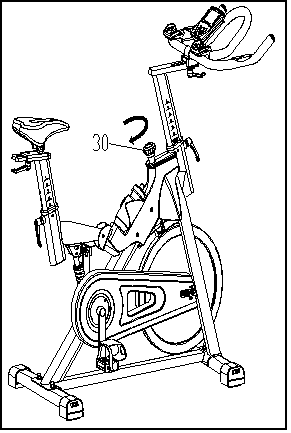 Ugyanaz a csavar vészfékként is szolgál. Használja ezt a biztonsági funkciót minden olyan helyzetben, amikor le kell állítani a lendkereket vagy leszállni a szobakerékpárról. A vészfék használatához nyomja meg határozottan a vészféket és a feszítőcsavart (30).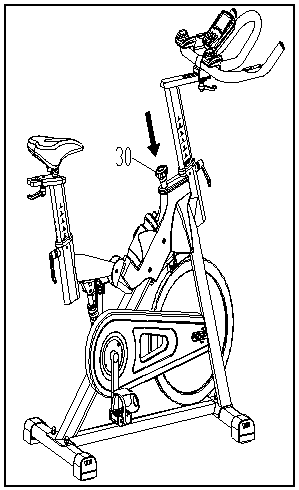 Ülés és fogantyú beállításaAz ülés magasságának beállításához lazítsa meg a függőleges ülésoszlop állítócsavarját, és húzza meg. Helyezze a függőleges ülésoszlopot a kívánt magasságba úgy, hogy a furatok egy vonalba kerüljenek, majd lazítsa meg és húzza meg a csavart.Az ülés előre vagy hátra mozgatásához lazítsa meg az állítócsavart, és húzza meg az alátétet és a csavart. Mozgassa a vízszintes ülésrudat a kívánt helyzetbe. Igazítsa a furatokat és húzza meg újra a beállító csavart.A fogantyúk magasságának beállításához lazítsa meg a rugós csavart és a másodlagos csavart, és húzza meg mindkettőt. Helyezze a kormányrudat a kívánt magasságba, és húzza meg a rugós csavart, majd a másodlagos csavart úgy, hogy a furatok egy vonalba kerüljenek.TornagyakorlatokA szobakerékpár használata javítja fizikai állapotát, felépíti az izmokat, és az ellenőrzött kalóriabevitel mellett segít a fogyásban.1. BemelegítésEz a fázis elősegíti a vér stimulálását, így a test megfelelően működik. Ez csökkenti a görcsök és izomsérülések kockázatát is. Célszerű néhány nyújtási gyakorlatot elvégezni az alábbiakban leírtak szerint. Minden szakaszon 30 másodpercig kell tartani, nem erőszakkal vagy izomrángatással nyújtás közben - ha fáj, hagyja abba.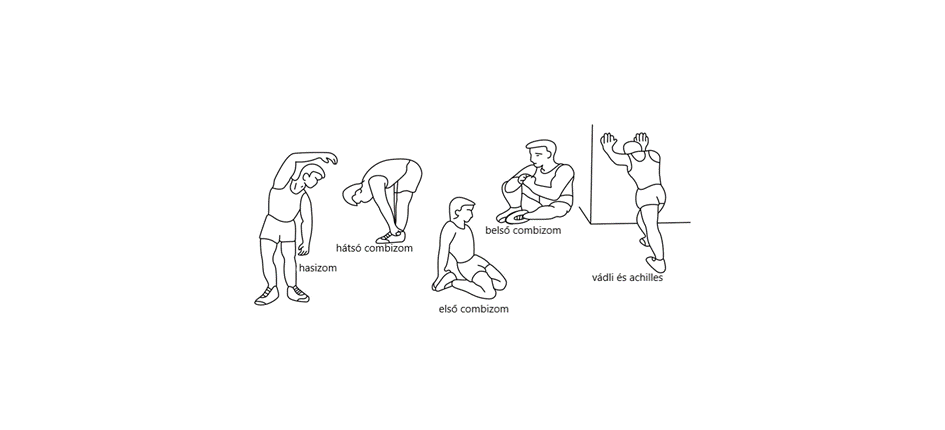 2. TornaGyakorlat, amelyben erőfeszítéseket kell tennie. Rendszeres testmozgás esetén a lábad sokkal rugalmasabb lesz. Nagyon fontos a vezetési tempó fenntartása. A testmozgás akkor lesz hatékony, ha a pulzusát a képen látható szintre emeli.Ennek a résznek legalább 12 percig kell tartania, a legjobb, ha 15-20 percet kezd.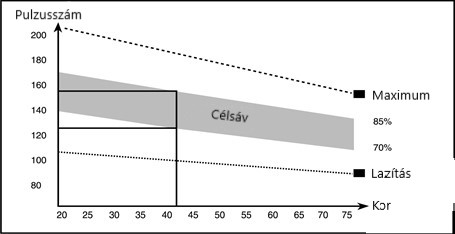 3. LazításEzek a gyakorlatok lehetővé teszik a szív- és érrendszer megnyugvását. Ezalapvetően a bemelegítő gyakorlatok ismétlése - azaz. csökkentse a terhelést és a tempót, és folytassa további 5 percig. Ismételje meg a nyújtási gyakorlatokat is. Ne feledje, hogy a gyakorlatot lassan és fájdalommentesen hajtják végre. Idővel növelheti ütemét és terhelését. Javasoljuk, hogy heti 3 alkalommal tornázzon.Izom formálásAz izom felépítéséhez meg kell növelni a terhelést. Bemelegítő és relaxáló gyakorlatok zajlanakvalamint a gyakorlat végén növelje a terhelést és rázza meg a lábát a szokásosnál gyorsabban.Korlátozza sebességét, hogy a pulzusát a tartományon belül tartsa.SúlycsokkentésAz alapvető tényező az erőfeszítés. Minél tovább és keményebben edz, annál több kalóriát éget el. Ugyanaz, mint amikor javítani akar az állapotán.HasználatAz ellenálláscsavar lehetővé teszi a pedálok ellenállásának megváltoztatását. A nagy ellenállást nehezebb pedálozni, az alacsonyabb ellenállás megkönnyíti. A legjobb eredmény elérése érdekében állítsa be az ellenállást használat közben.S.sz.MegnevezésDBspecifikáció1Pedál1JD-301 (9/16")2Végzáró 1269*88*693Csavar4GB/T 12-1988 M8*524Hátsó stabilizátor1Hegesztve5Lapos alátét8GB/T 95-2002 86Ívelt anya4GB/T 802-1988 M87Rövid elasztikus retesz2(M16*1.5)X20mm8Foglalat 1270*30*1.59Stabilizátor bal takarója169*97*6910Függőleges rúd1Hegesztve11Végzáró 2170*30*1.512Ülés rúd1Zvárané13Ülés1DD-661914Stabilizátora jobb takarója169*97*6915Elülső stabilizátor1Hegesztve16Főkeret1Hegesztve17Fogantyú rúd1Hegesztve18Fogantyúk1Hegesztve19Lapos alátét2GB/T 95-2002 1220Csavar 45ST2.9*1221Lapos alátét 12φ45*φ10.5*422Állítható csavar2M10*2523Anya1M20*1.024Üveg1500ML25Bal állvány1385*88*31926Jobb dekor takaró1385*97*31927Csavar4GB/T 70.2-2000 M8*1628Rögzítő anya 12GB/T 6177.2-2000 M10*1.2529Végzáró2φ23*7.530Csavar1φ60*11331Záró anya4GB/T 889.1-2000 M832Rögzítő elem1φ20.5*3433Bal csiga1170*2734Csiga takaró1φ56*2835Csapágy26004ZZ36Jobb csiga1170*2737Anya2GB/T 41-2000 M1038Rögzítő anya 22GB/T 802-1988 M12X1.25 (H=16mm)39Rögzítő csavar2M6*5840Anya6GB/T 889.1-2000 M641Csavar 111GB/T 845-1985 ST4.2*1942Csavar 212GB/T 15856.1-2002 ST4.2X1943Csavar 32GB/845-85 ST4.8X1344Külső lánc takaró1654*263*49 (507g)45Kis lánc takaró1108*37*3 (7g)46Tengely1φ20*16247Hosszú rögzítő rúd1φ25*φ20.2*41.248Rövid rögzítő rúd1φ25*φ20.5*1249Belső lánc takaró1451*260*2 (250g)50Lánc1P=12.7,Z=10651Lánckerék1P=12.7,Z=52T52Alátét 23φ20*φ14*2.053Rugó11φ1.5X6254Menetes rúd1φ13.5*18555Csavar 34GB/T 5780-2000 M5*1056Számítógép1CJ-34557Anya1GB/T 802-1988 M1058Rögzítő anya 22M12X1.25 H=659Rögzítő rúd1φ16*φ12.2*3560Csapágy26001ZZ61Lendkerék1φ453*72 (22KG)62Lendkerék rúd1φ12*16063Lendkerék takaró1φ59*3564Rugó takaró132*23*265Rugó 31φ2.266Műanyag keret1116*30*3267Műanyag114*9*1468Alátét 21M1069Gyapjú blok1113*25*870Csavar 12GB/T 5780-2000 M5*3071Rugósfék1φ1.072Záró anya2GB/T 889.1-2000 M573Rugós alátét 14GB/T 859-1987 574Lapos alátét 2135*20*2.075Csavar 22GB/T 5780-2000 M5*1076Rögzítő rúd1φ16*φ12.2*56.277Lánckerék1A7K-16 1/2*1/8" 16T (1.37")78Záró anya2M33*1*479Csavar 42GB/845-85 ST4.8X1380Csavar 41GB/T77-2007 M6*681Pulzus érzékelő282Csavar 52GB/845-85 ST4.2X2583Szenzor1SR-20284Tártó lap2110*60*285Végzáró3φ14*1486Matrica2100*5587Tenyér támasz2120*6588Csavar4GB/T 70.3-2000 M6*1889Foglalat2φ20*φ9*390Ülés támasz1Hegesztve91Hangtompító1160mml/100092Tartó 1φ15.7*M10*4893Csavar 22GB/T 70.2-2000 M10*1694Lapos alátét 42φ25*φ10.5*3